ПОЯСНЮВАЛЬНА ЗАПИСКА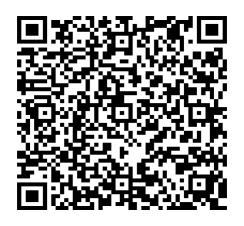 № ПЗН-68561 від 16.07.2024до проєкту рішення Київської міської ради:Про передачу ТОВАРИСТВУ З ОБМЕЖЕНОЮ ВІДПОВІДАЛЬНІСТЮ «ГЕОРГІЄВСЬКИЙ РЕЗИДЕНС» земельної ділянки в оренду для експлуатації та обслуговування нежитлової будівлі на вул. Рейтарській, 8-5, літ. Б у Шевченківському районі міста КиєваЮридична особа:Відомості про земельну ділянку (кадастровий № 8000000000:91:175:0009).Обґрунтування прийняття рішення.Відповідно до статті 123 Земельного кодексу України, враховуючи, що земельна ділянка зареєстрована в Державному земельному кадастрі (витяг з Державного земельного кадастру про земельну ділянку від 16.07.2024  № НВ-0001698352024), право комунальної власності територіальної громади міста Києва на яку зареєстровано в установленому порядку (інформаційна довідка з Державного реєстру речових прав на нерухоме майно від 16.07.2024  № 387052491), Департаментом земельних ресурсів виконавчого органу Київської міської ради (Київської міської державної адміністрації) розроблено проєкт рішення Київської міської ради щодо передачі  земельної ділянки  в оренду без зміни її меж та цільового призначення без складання документації із землеустрою.Мета прийняття рішення.Метою прийняття рішення є забезпечення реалізації встановленого Земельним кодексом України права особи на оформлення права користування на землю. Особливі характеристики ділянки.Стан нормативно-правової бази у даній сфері правового регулювання.Загальні засади та порядок передачі земельних ділянок у користування зацікавленим особам визначено Земельним кодексом України та Порядком набуття прав на землю із земель комунальної власності у місті Києві, затвердженим рішенням Київської міської ради від 20.04.2017 № 241/2463.Проєкт рішення не стосується прав і соціальної захищеності осіб з інвалідністю та не матиме впливу на життєдіяльність цієї категорії.Проєкт рішення не містить службової інформації у розумінні статті 6 Закону України «Про доступ до публічної інформації».Проєкт рішення не містить інформації про фізичну особу (персональні дані) у розумінні статей 11 та 21 Закону України «Про інформацію» та статті 2 Закону України «Про захист персональних даних».Фінансово-економічне обґрунтування.Реалізація рішення не потребує додаткових витрат міського бюджету.Відповідно до Податкового кодексу України, Закону України «Про оренду землі» та рішення Київської міської ради від 14 грудня 2023  року № 7531/7572 «Про бюджет міста Києва на 2024 рік» орієнтовний розмір річної орендної плати складатиме: 868 373  грн                14  коп. ( 5 %).Прогноз соціально-економічних та інших наслідків прийняття рішення.Наслідками прийняття розробленого проєкту рішення стане реалізація зацікавленою особою своїх прав щодо користування  земельною ділянкою.Доповідач: директор Департаменту земельних ресурсів Валентина ПЕЛИХ НазваТОВАРИСТВО З ОБМЕЖЕНОЮ ВІДПОВІДАЛЬНІСТЮ «ГЕОРГІЄВСЬКИЙ РЕЗИДЕНС» Перелік засновників (учасників)*Гуляєва Оксана СтаніславівнаУкраїна, 01001, місто Київ, пров. Михайлівський ТОВАРИСТВО З ОБМЕЖЕНОЮ ВІДПОВІДАЛЬНІСТЮ                        "КВ МЕНЕДЖМЕНТ"  (Код ЄДРПОУ засновника: 40180256)Адреса засновника: Україна, місто Київ, проспект Повітрофлотський  Кінцевий бенефіціарний власник (контролер)* Довгий Олесь Станіславович
Україна, 01001, місто Київ, вул.Десятинна, Гуляєва Оксана Станіславівна
Україна, 01001, місто Київ, пров.Михайлівський  Реєстраційний номер:від 20.06.2024 № 707391441 Місце розташування:м. Київ, р-н Шевченківський, вул. Рейтарська, 8-5, літ. Б Площа:0,0890 га Вид та термін    користування:Право в процесі оформлення (оренда на 10 років ) Категорія земель:Землі житлової та громадської забудови  Цільове призначення:03.10 для будівництва та обслуговування адміністративних будинків, офісних будівель компаній, які займаються підприємницькою діяльністю, пов’язаною з отриманням прибутку (для експлуатації та обслуговування нежитлової будівлі)Нормативна грошова оцінка (за попереднім розрахунком*)  17 367 462 грн 82 коп. *Наведені розрахунки нормативної грошової оцінки не є остаточними і будуть уточнені    відповідно до вимог чинного законодавства при оформленні права на земельну ділянку. *Наведені розрахунки нормативної грошової оцінки не є остаточними і будуть уточнені    відповідно до вимог чинного законодавства при оформленні права на земельну ділянку. Наявність будівель і   споруд на ділянці:Земельна ділянка забудована нежитловою будівлею літ «Б» (реєстраційний номер об’єкта нерухомого майна: 295555780000) загальною площею 2315,8  кв.м, яка перебуває у ТОВАРИСТВА З ОБМЕЖЕНОЮ ВІДПОВІДАЛЬНІСТЮ «ГЕОРГІЄВСЬКИЙ РЕЗИДЕНС» на праві власності (номер запису про право власності: 55482582 від 11.06.2024,  інформаційна довідка з Державного реєстру речових прав на нерухоме майно від 16.07.2024 № 386992148). Наявність ДПТ:Детальний план території відсутній. Функціональне   призначення згідно з  Генпланом:Відповідно до Генерального плану міста Києва та проекту планування його приміської зони на період до 2020 року, затвердженого рішенням Київської міської ради від 28.03.2002 № 370/180 земельна  ділянка  за функціональним призначенням належить до території громадських будівель і споруд                              (існуючі). Крім того, частина земельної ділянки відноситься до елементів вулично-дорожньої мережі (лист Департаменту містобудування та архітектури виконавчого органу Київської міської ради (Київської міської державної адміністрації)                      від 11.07.2024 № 055-6535). Правовий режим:Земельна ділянка належить до земель комунальної власності територіальної громади міста Києва. Розташування в зеленій  зоні:Земельна ділянка не входить до зеленої зони. Інші особливості:Земельна ділянка сформована та зареєстрована у Державному земельному кадастрі на підставі технічної документації із землеустрою щодо інвентаризації земель, затвердженої рішенням Київської міської ради від 21.03.2024 № 308/8269.Технічна документація із землеустрою щодо інвентаризації земель, розроблена на виконання Міської цільової програми використання та охорони земель міста Києва на 2019-2021 роки, затвердженої рішенням Київської міської ради від 04.12.2018  № 229/6280.Земельна ділянка розташована в Центральному історичному ареалі міста Києва, на території буферної зони об’єкту всесвітньої спадщини «Київ: Собор Святої Софії і прилеглі монастирські споруди, Києво-Печерська лавра», на території пам’ятки археології національного значення «Культурний шар «Міста Ярослава» в археологічній та архітектурній охоронних зонах.Підпунктом 2.9 пункту 2 проєкту рішення запропоновано з урахуванням існуючої судової практики (постанови Верховного Cуду від 18.06.2020 у справі № 925/449/19, від 27.01.2021 у справі № 630/269/16, від 10.02.2021 у справі № 200/8930/18) зобов’язати землекористувача сплатити безпідставно збережені кошти за користування земельною ділянкою без правовстановлюючих документів на підставі статті 1212 Цивільного кодексу України згідно з розрахунком Департаменту земельних ресурсів виконавчого органу Київської міської ради (Київської міської державної адміністрації).Зазначаємо, що Департамент земельних ресурсів не може перебирати на себе повноваження Київської міської ради та приймати рішення про передачу або відмову в передачі в оренду земельної ділянки, оскільки відповідно до  пункту 34 частини першої статті 26 Закону України «Про місцеве самоврядування в Україні» та статей 9, 122 Земельного кодексу України такі питання вирішуються виключно на пленарних засіданнях сільської, селищної, міської ради.Зазначене підтверджується, зокрема, рішеннями Верховного Суду від 28.04.2021 у справі № 826/8857/16, від 17.04.2018 у справі № 826/8107/16, від 16.09.2021 у справі № 826/8847/16. Зважаючи на вказане, цей проєкт рішення направляється для подальшого розгляду Київською міською радою відповідно до її Регламенту.Директор Департаменту земельних ресурсівВалентина ПЕЛИХ